Ein Ausmalbild für zuhause zum ausdrucken Liebe Grüße von Jasmin und Isabell aus der Drachenhöhle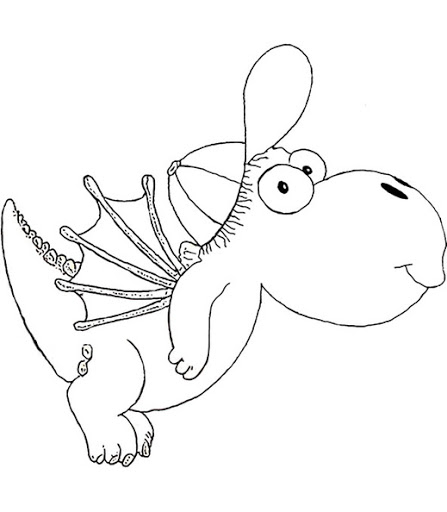 Gerne nehme wir dein ausgemaltes und ausgeschnittenes Bild in der OGS an, um unsere Gruppe damit zu dekorieren. 